REPUBLIKA E SHQIPËRISËKOMISIONI QENDROR I ZGJEDHJEVE V E N D I MPËR SIGURIMIN E FLETËVE TË VOTIMIT SHTESË PËR QENDRËN E POSAÇME TË VOTIMIT NR. 3433, NË ZAZ NR.64, QARKU BERATKomisioni Qendror i Zgjedhjeve në mbledhjen e datës  24.06.2017 me pjesëmarrjen e:Klement 	ZGURI -		KryetarDenar 		BIBA -			Zv/KryetarBledar		SKËNDERI-		AnëtarEdlira		JORGAQI -		AnëtareGëzim		VELESHNJA -		AnëtarHysen		OSMANAJ -	           AnëtarVera		SHTJEFNI-		AnëtareShqyrtoi çështjen me:OBJEKT:                      	Për sigurimin e fletëve të votimit shtesë për QV-në e posaçme nr. 3433, të ZAZ-së 64, qarku Berat. BAZA LIGJORE: 	Neni 3, pika 3, neni 23, pika 1 germa a, neni 97, pika 4 e ligjit Nr.10019, datë 29.12.2008 “Kodi Zgjedhor i Republikës së Shqipërisë”, i ndryshuar.Komisioni Qendror i Zgjedhjeve, pasi shqyrtoi dokumentacionin e paraqitur si dhe diskutoi; V Ë R E NGjykata e Shkallës së Parë Berat, me vendimin nr. 72, datë 22.06.2017,  ka vendosur të lejoj 64 zgjedhës qe aktualisht ndodhen pranë IEVP Berat, të votojnë në qendrën e votimit të posaçme që është ngritur pranë këtij institucioni. Me vendimin përkatës së Kryetarit të Bashkisë Berat, pranë Institucionit të Ekzekutimit të Veprave Penale, është ngritur qendra e votimit e posaçme nr. 3433 e cila ka te regjistruar 57 zgjedhës, të burgosur që janë duke vuajtur dënimin në këtë institucion. KQZ, me vendimin 316, datë 26.05.2017 “Për miratimin e sasisë së fletëve të votimit për çdo QV për Zgjedhjet e Kuvendit të datës 25.06.2017” ka miratuar sasinë prej 58 fletë votimi për këtë QV. Në këtë qendër votimi janë shtuar 64 zgjedhës, pasi shtetasit që vuajnë dënimin në këto institucione janë pajisur me vendim gjykate për të votuar në këto qendra votimi. Referuar nenit 45 të Kushtetutës, nenit 3, pika 3 të Kodit Zgjedhor, çdo shtetas që ka mbushur moshën 18 vjeç ditën e zgjedhjeve ka të drejtën të zgjedh dhe të zgjidhet.Për sa më sipër KQZ duhet  të marrë të gjitha masat për të siguruar  të drejtën e votës të këtyre shtetasve, të cilët kanë të drejtë me vendim gjykate të votojnë në QV nr. 3433, të ZAZ-së nr.64.Neni 97, pika 4 e Kodit Zgjedhor parashikon se sasia e fletëve të votimit është e barabartë me numrin e zgjedhësve, duke i shtuar 2%.Në këto kushte KQZ duhet të autorizojë KZAZ nr. 64 duhet të marrë masat te sigurojë 65 fletë votimi (64 zgjedhës + 2%) nga qendrat e tjera të votimit të kësaj ZAZ për ti dërguar në qendrën e votimit nr.3433.PËR KËTO ARSYENë zbatim të nenit 3, pika 3, neni 23, pika 1 germa a, neni 07, pika 4 të ligjit Nr.10019,          datë 29.12.2008 “Kodi Zgjedhor i Republikës së Shqipërisë” i ndryshuar, V E N D O S I:Të autorizojë KZAZ-në Nr.64, qarku Berat,  që me vendim të marr 65 fletë votimi nga QV-të  e ZAZ-së që administron dhe t’i dorëzojë KQV-së nr. 3433.Ky vendim hyn në fuqi menjëherë.    	Klement	ZGURI -		KryetarDenar 	BIBA -		Zv/KryetarBledar	SKËNDERI-		AnëtarEdlira		JORGAQI -		AnëtareGëzim		VELESHNJA -	AnëtarHysen		OSMANAJ -	           AnëtarVera		SHTJEFNI-		Anëtare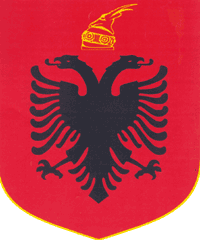 